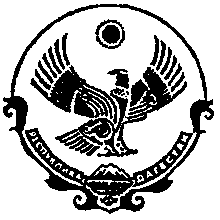 РЕСПУБЛИКА ДАГЕСТАН                                               БОТЛИХСКИЙ РАЙОНАДМИНИСТРАЦИЯ СП «СЕЛЬСОВЕТ ГОДОБЕРИНСКИЙ»ПОСТАНОВЛЕНИЕот 27 февраля 2018 г.                                                                             №2с. ГодобериО своевременном оповещении и информировании населения СП «сельсовет Годоберинский»  об угрозе возникновения или возникновении чрезвычайных ситуацийВо исполнение Федеральных законов от 21 декабря . № 68-ФЗ «О защите населения и территорий от чрезвычайных ситуаций природного и техногенного характера», от 12 февраля . № 28-ФЗ «О гражданской обороне» и постановления Правительства Российской Федерации от 30 декабря . № 794 «О единой государственной системе предупреждения и ликвидации чрезвычайных ситуаций», а также в целях оповещения и информирования населения администрация сельского поселения  постановляет:Утвердить Положение о порядке оповещения и информирования населения СП «сельсовет Годоберинский» об угрозе возникновения или о возникновении чрезвычайных ситуаций (приложение №1).Утвердить тексты речевых сообщений по оповещению населения СП «сельсовет Годоберинский»  при угрозе или возникновении чрезвычайных ситуаций (Приложение 2).Возложить на руководство  МКУ ГЦКД  обязанность по доведению сигналов оповещения до руководителей организаций и учреждений, а также населения СП «сельсовет Годоберинский» с помощью имеющихся средств оповещения.7. Заместителю главы  Курбанову Ш.А. содержать технически исправном состоянии устройств для оповещаний, СП«сельсоветГодоберинский» организовывать и проводить приём-передачу имущества, числящегося за организацией. В случае обнаружения неисправности средств оповещения  информировать об этом письменно администрацию СП «сельсовет Годоберинский»;Контроль исполнения данного постановления оставляю за собой.  Глава СП «сельсовет Годоберинский»__________    У.И. Магомаев.Приложение №1к постановлению СП «сельсовет Годоберинский»от 27 февраля  2018 г.  №2 П о л о ж е н и е о порядке оповещения и информирования населения СП «сельсовет Годоберинский»об угрозе возникновения или о возникновении чрезвычайных ситуацийНастоящее Положение определяет порядок оповещения и информирования населения СП «сельсовет Годоберинский»об угрозе возникновения или о возникновении чрезвычайных ситуаций.Оповещение населения о чрезвычайных ситуациях - это доведение до населения сигналов оповещения и экстренной информации об опасностях, возникающих при угрозе возникновения или возникновении чрезвычайных ситуаций (далее - ЧС) природного и техногенного характера, а также при  военных конфликтах или вследствие этих конфликтов, о правилах поведения населения и необходимости проведения мероприятий по защите.Информирование населения о ЧС - это доведение до населения через средства массовой информации и по иным каналам информации о прогнозируемых и возникших ЧС, принимаемых мерах по обеспечению безопасности населения и территорий, приемах и способах защиты, а также проведение пропаганды знаний в области гражданской обороны, защиты населения и территорий от чрезвычайных ситуаций, в том числе обеспечения безопасности людей на водных объектах, и обеспечения пожарной безопасности.Система оповещения населения СП «сельсовет Годоберинский» об угрозе или о возникновении чрезвычайной ситуации включает:Информирование населения СП «сельсовет Годоберинский» осуществляется через местные средства громкой связи , а также при проведении собраний, сходов, встреч с населением.Оповещение населения СП «сельсовет Годоберинский» об угрозе возник-новения ЧС осуществляется согласно схеме оповещения, утверждённой главой СП «сельсовет Годоберинский».Право на оповещение населения  об угрозе ЧС предоставляется  СП «сельсовет Годоберинский» или лицу, которое его замещает. Финансирование мероприятий по поддержанию в готовности и совершенствованию систем оповещения и информирования населения производить:- за счёт средств бюджета СП «сельсовет Годоберинский»;на объектовом уровне - за счёт собственных финансовых средств организаций, учреждений и предприятий.Приложение №2к постановлению СП «сельсовет Годоберинский»от 27 февраля  2018 г.  №2 Т е к с т ы
речевых сообщений по оповещению населения СП «сельсовет Годоберинский»при угрозе или возникновении чрезвычайных ситуацийТекстпо оповещению населения в случае угрозы или возникновения паводка(наводнения)Внимание! Внимание!Граждане! К вам обращается Глава сельского поселения,                    Прослушайте информацию о мерах защиты при наводнениях и паводках.Получив предупреждение об угрозе наводнения (затопления), сообщите об  этом  вашим  близким, соседям. Предупреждение об ожидаемом наводнении обычно  содержит  информацию  о  времени  и  границах затопления, а также рекомендации жителям о целесообразном поведении или о порядке эвакуации. Продолжая слушать местное телевидение или специально уполномоченных лиц  с громкоговорящей  аппаратурой (если речь идет не о внезапном подтоплении), необходимо подготовиться  к  эвакуации  в  место  временного размещения, определяемого органами местного самоуправления (как  правило, на базе средних школ), где будет организовано питание, медицинское обслуживание.Перед эвакуацией для сохранности  своего  дома  необходимо  следует отключить  воду, газ, электричество, потушить печи, перенести на верхние этажи (чердаки) зданий ценные вещи и предметы, убрать в безопасные места сельскохозяйственный инвентарь, закрыть (при необходимости обить) окна и двери первых этажей подручным материалом.При получении сигнала о начале эвакуации необходимо быстро собрать и взять  с  собой документы, деньги, ценности, лекарства, комплект одежды и обуви по сезону, запас продуктов питания на несколько дней и следовать на объявленный эвакуационный пункт.При  внезапном  наводнении  необходимо  как  можно  быстрее занять ближайшее возвышенное место и быть готовым к организованной эвакуации по воде. Необходимо  принять меры, позволяющие спасателям своевременно обнаружить наличие людей,  отрезанных водой и нуждающихся в помощи: в светлое время суток - вывесить на  высоком месте полотнища; в темное - подавать световые сигналы.Помните!!!В затопленной местности нельзя употреблять в пищу продукты, соприкасавшиеся  с  поступившей водой и пить некипяченую воду. Намокшими электроприборами можно пользоваться только после тщательной их просушки.Текстпо оповещению населения в случае получения штормового предупрежденияВнимание! Внимание!Граждане! К вам обращается Глава муниципального района. Прослушайте информацию о действиях при получении штормового предупреждения  Росгидрометеослужбы.Штормовое предупреждение подается, при усилении ветра  до  30 м/сек.После получения такого предупреждения следует:очисть балконы  и  территории  дворов  от  лёгких  предметов  или укрепить их;закрыть на замки и засовы все окна и двери;укрепить, по возможности, крыши, печные  и  вентиляционные  трубы;заделать щитами ставни и окна в чердачных помещениях;потушить огонь в печах;подготовить медицинские аптечки и  упаковать  запасы  продуктов  и воды на 2-3 суток;подготовить автономные источники  освещения  (фонари,  керосиновые лампы, свечи);перейти из лёгких построек в более прочные здания или  в  защитные сооружения ГО.Если ураган застал Вас на улице, необходимо:держаться подальше от лёгких построек, мостов, ЛЭП, деревьев;защищаться от летящих предметов листами фанеры, досками,  ящиками, другими подручными средствами;попытаться быстрее укрыться в подвалах, погребах, других заглубленных помещениях.Текстпо оповещению населения в случае угрозы или возникновения стихийных бедствийВнимание! Внимание!Граждане! К вам обращается Глава муниципального района. Прослушайте информацию о правилах поведения и действиях населения при стихийных бедствиях.Стихийные бедствия - это опасные явления природы, возникающие, как  правило, внезапно. Наиболее опасными явлениями для нашего района являются ураганы, наводнение, снежные заносы, бураны.Они нарушают нормальную жизнедеятельность людей, могут привести к их гибели, разрушают и уничтожают их материальные ценности.Об угрозе возникновения стихийных бедствий население оповещается по сетям местного телевещания и посыльными.Каждый гражданин, оказавшись в районе стихийного бедствия, обязан проявлять  самообладание  и  при необходимости пресекать случаи грабежей, мародерства  и  другие  нарушения законности. Оказав первую помощь членам семьи,  окружающим  и  самому  себе,  гражданин  должен принять участие в ликвидации  последствий  стихийного  бедствия, используя для этого личный транспорт, инструмент, медикаменты, перевязочный материал.При   ликвидации   последствий   стихийного   бедствия    необходимо предпринимать следующие меры предосторожности:перед тем, как войти в любое  поврежденное  здание  убедитесь,  не угрожает ли оно обвалом;в помещении  из-за  опасности  взрыва  скопившихся  газов,  нельзя пользоваться открытым пламенем (спичками, свечами и др.);будьте   осторожны   с  оборванными  и  оголенными  проводами,  не допускайте короткого замыкания;не включайте электричество, газ и водопровод, пока их не  проверит коммунально-техническая служба;не пейте воду из поврежденных колодцев.Текст обращения к населению при возникновении эпидемииВнимание! Внимание!Граждане! К вам обращается Глава  сельского поселения .           На территории сельского поселения отмечены случаи заболевания людей и животных. __________________________________________________________________.Администрацией принимаются меры для локализации заболеваний и предотвращения возникновения эпидемии.Прослушайте порядок поведения населения на  территории   сельского поселения:при появлении первых признаков заболевания необходимо обратиться к медработникам;не употреблять в пищу непроверенные продукты питания и воду;продукты питания приобретать только в установленных Администрацией местах;до минимума ограничить общение с населением.Информация предоставлена Главным врачом (название учреждения) в __________.Текстобращения к населению при угрозе воздушного нападения противникаВнимание! Внимание!«Воздушная тревога», «Воздушная тревога»Граждане! К вам обращается Глава сельского поселения на территории поселения существует угроза непосредственного (дата, время)  нападения воздушного противника.Вам необходимо:одеться самому, одеть детей;выключить газ, электроприборы, затушить печи, котлы;закрыть плотно двери и окна;Взять с собой:средства индивидуальной защиты;запас продуктов питания и воды;личные документы и другие необходимые вещи;погасить свет, предупредить соседей о «Воздушной тревоге».Занять ближайшее защитное сооружение  (убежище,  противорадиационное укрытие,  подвал,  погреб),  находиться  там  до сигнала «Отбой воздушной тревоги».Текстобращения к населению, когда угроза воздушного нападения противника миновалаВнимание! Внимание!«Отбой воздушной тревоги», «Отбой воздушной тревоги»Граждане! К вам обращается Глава сельского поселения.  на территории поселения угроза нападения                    (дата, время)           воздушного противника миновала.Вам необходимо:покинуть укрытие с разрешения обслуживающего персонала;заниматься обычной деятельностью.